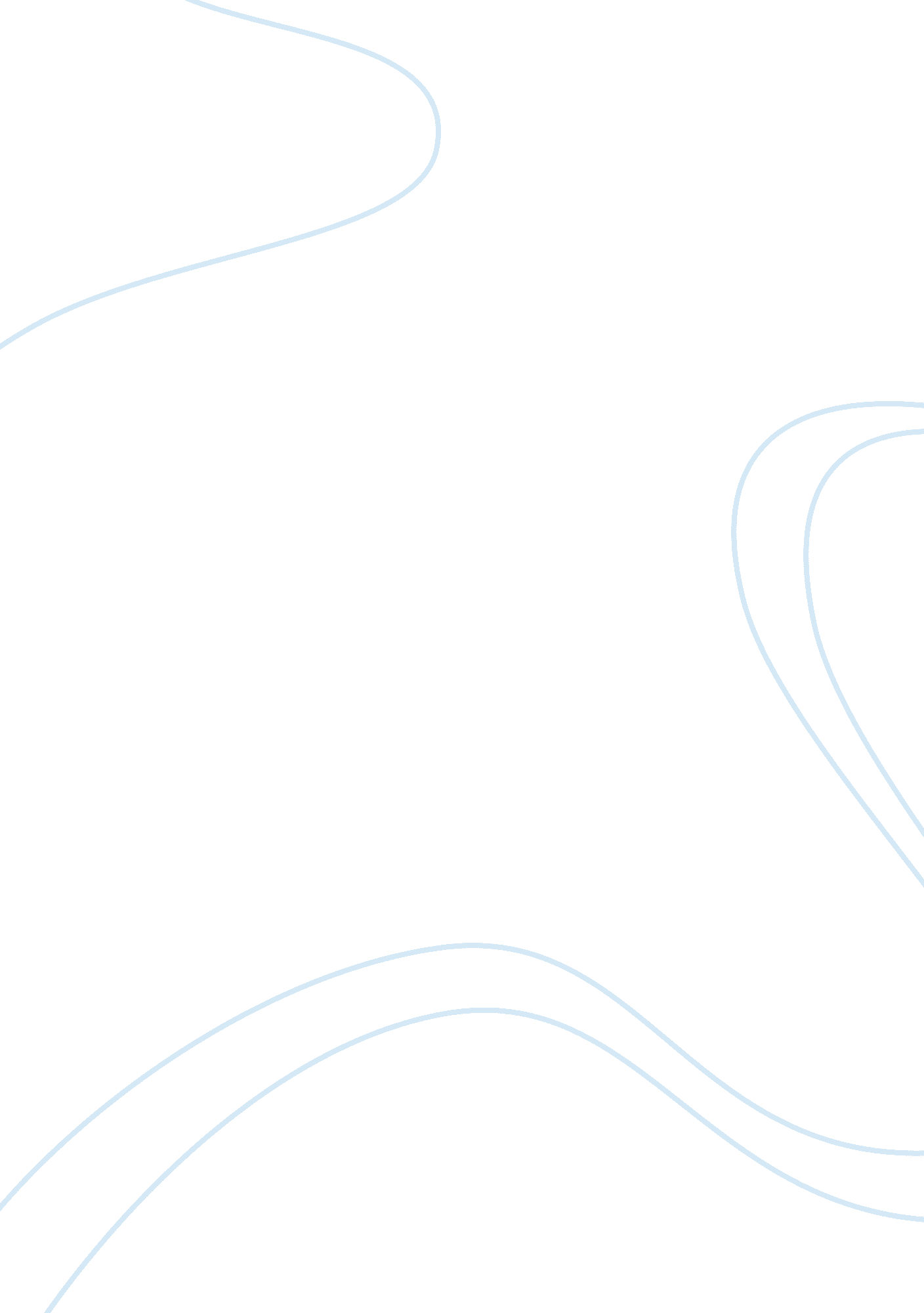 Human resources management in organisational context business essay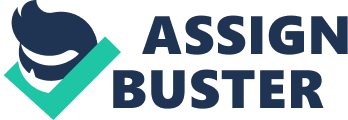 `` Each administration has a alone external environment that has a alone impact on the administration '' ( Capon, 2009, p7 ) . Furthermore Jain et Al ( 2010 ) province that organizational success is down to the adaptability of a company in the external environment. The STEEPLE theoretical account of external analysis will be used in concurrence with critically measuring the company named Hilton. The world-wide hotel concatenation shall be analysed utilizing the theoretical account and the essay shall reason with recommendations for Hilton to use. The purpose of this essay is to critically measure the external analysis of the instance survey administration. The construction is as follows: A brief background to the administration ; specifying what is meant by STEEPLE and how it is utilized ; look at each portion of the theoretical account and associate how this may impact the concern and eventually to come to a decision as to what the chief job countries for the company are. What is meant by the STEEPLE theoretical account? `` A STEEPLE analysis can be used to analyze a houses current and future environment '' ( Worthington, 1946, p7 ) . A STEEPLE analysis is an scrutiny of the external market ( Campbell et al, 2005 ) . A STEEPLE analysis interruptions down the external analysis into six different classs: Socio/Cultural, Technological, Economic, Environmental, Political ; Legal and Ethics ( Campbell et al, 2005 ; Harrison, 2010 ; Jain et Al, 2008 ; Kew et Al, 2008 ; and Worthington, 1946 ) . All of the named classs will hold a different consequence on the external environment of a peculiar company. The first portion of the STEEPLE analysis is Socio/Cultural, this will be critically evaluated in the following subdivision. Socio/Cultural The Socio/Cultural facet examines the demographic tendencies, income distribution, societal mobility, life style, attitudes to work and leisure and degrees of instruction ( Kew et al, 2010 ) . Some of the Socio/Cultural constituents will impact Hilton. Demographics harmonizing to Farnham ( 1990, p43 ) is `` The statistical survey of populations through nose count returns, records of birth, deceases and matrimonies and other agencies. '' Traynor ( 2008, p1 ) finds that `` Britain will catch Germany and France to go the biggest state in the EU in 50 old ages ' clip '' . The Local Government Association seconds this by happening that the rate of births has fallen dramatically nevertheless people are populating for longer ( Local Government Association, 2010 ) . This may consequence the Hilton company because due to people populating longer, they will necessitate to take into consideration that there will be an addition in people who are retired. This may intend that people will non hold the same income as when they were working and they may hold to cut down the cost of their suites. On a more positive note for the company, people will hold more clip to pass on leisure activities. If the company decides to put money into upgrading the leisure installations, people may make up one's mind to come and pass their clip and money at that place. As found by Vierich et Al ( 1991 ) , consumers in the hereafter are likely to be specific in their demands and will be less tolerant of suppliers that impede their leisure procedure bespeaking that if a hotel concatenation does non hold a good leisure installation they may take to pass their money elsewhere. The Socio/Cultural is an facet that Hilton shall necessitate to be careful of, the direction will necessitate to make up one's mind what monetary value the suites are in order to stay competitory. The following subdivision of the STEEPLE theoretical account is Technological. How this affects the administration will be discussed in the undermentioned subdivision. Technological The Technological factors in the STEEPLE theoretical account critically evaluates the usage of techonology available and the consequence it will hold on the administration ( Johnson, 2008 ) . Kew et Al, ( 2010, p6 ) province that Technological factors looks at: `` Research and Development ; new innovations ; velocity of engineering and developments of systems '' Aksu ( 2002, p94 ) states that `` Web sites have become of import beginnings of advertizement '' . This is true as more people get the cyberspace, the information available to them becomed limitless, this can hence be linked to development of systems portion as the cyberspace is of all time altering for the better. Hilton will necessitate to be careful that there website sells the hotel to the client. Law et Al ( 2005 ) found that increased Technology meant that clients has a better expereince, booking suites will be faster, check-in will be quicker and jobs will be solved quicker all adding to the clients experience. Although the Technological side does non impact the company in many ways it still has an impact on what Hilton do. The 3rd portion of the STEEPLE theoretical account critically appraises the Economic factors impacting the administration. Economic The Economic factors evaluates the economic system and how it may impact the administration. It uses the economic factors such as supply and demand, rising prices and the overall economical impact to the company ( Sloman, 2010 ) . It is a known fact that the recession has caused many companies tonss of force per unit area to execute more expeditiously ( Townsend, 1983 ) . The recession will hold a major impact on the company. The company will hold to cut costs in order to last. Staff themselves cost money ( Torrington et al, 2008 ) . Supply and demand has the theory that as demand additions, supply additions, but as demand falls, supply falls ( Henderson, 2008 ) . The Torahs of supply and demand will ultimatley impact the administration in the fact that if people have a demand for desiring hotel suites or a certain merchandise that Hilton sells, the supply must increase. If people no longer want the merchandise or serve the supply must alter in order for the company to do money. Another factor affectingh the administration is the fact that the exchange rates vary daily. This will impact the companies plus monetary values. For illustration, if a company has debts in a foreign state, it may work in their favor to wait until the exchange rate is low, hence bing less. ****Need some quotation marks on where I got this from? **** The Economical side of the external analysis theoretical account is arguabbly really of import. There are other factors nevertheless used in the STEEPLE theoretical account, the following portion is Environemtnal and this will be discussed in the following subdivision. Environmental Over the last decennary or so the environment has been an of import portion of every twenty-four hours life. Scientists have found that our universe is easy acquiring heater and this is known as planetary heating ( Global Warming, 2010 ) . Delworth et Al, ( 2000 ) find that globa heating is due human-induced addition of nursery gasses. Every human being and besides administration hence has a portion to play in salvaging the environment. The councils around Scotland have late introduced bins that are to be used for recycling, this is hence there portion to play in salvaging the environment. Although one administration altering their ways will non hold that large an impact on the environment, every small aid. Hilton must be careful that they look after the environment. It is clear therefore that environmental factors are an of import extrernal factor that impacts upon a company. There are Torahs being passed mundane by different states to halt the of all time turning sum of pollution traveling into the ambiance. The environmental issue is a turning concern for companies and hence is an of import factor for companies around the universe to retrieve when scanning the external environment. Now that the Environmental issues impacting the companies have been raised, the theoretical account being utilised throughout this essay states that the following portion of the political environment and how that affects administrations such as Hilton. Political Political parties all have different dockets. How these dockets will impact administrations will differ between the parties in power. At the present, there is a coalition authorities in topographic point and they have changed things within the state already. Depending on who is in parliament at the clip will impact different companies. If for case a green party is in topographic point, they will be tough on clime alteration. If the labour authorities comes back into power, things may alter that will assist employees and their households. However the alliance authorities at the present clip will hold different sentiments on how the state should be ran. A portion of the conservative party pronunciamento was to increase support for endeavor and have a fairer and more balanced economic system ( Conservatives, 2010 ) ; where as the broad democrat side of the authorities believe in `` revenue enhancement efficient investing vehichles to supply seed captial '' for start up concerns ( Libdems, 2010 ) . It is clear therefore that different authoritiess in topographic point may impact administrations greatly, hence going a really of import portion of the instance surveies external environment. The following portion of the theoretical account critically analyses the Legal facet of the environment and suggests how this may impact administrations throughout different states. Legal The Legal portion of the external analysis for any company is an of import 1 that must be kept up to day of the month, some Torahs change daily and this is done by the House of Lords in London. The Legal environment is a really of import facet that must non be overlooked, the company must make things lawfully and have stick to protocol when transporting out a process such as disciplinary actions or possibly be faced with a all right issued by employment courts. The European Union ( EU ) besides has a portion to play with the legal facets of the external environment. The EU issue directives, which must be in topographic point in all member provinces or a all right and/or punishment, will be issued. An illustration of an EU directive that may impact Hilton was issued in 2009 to do it easier for companies to sell their services across all of the member provinces ( BIS, 2010 ) . This is merely an illustration directive, there may be many more for the administration to see. One must retrieve that in multi-national administrations such as Hilton, the Torahs in each land will be different and it is of import that the Human Resources scheme takes this into history. From directives and Torahs in topographic point such as the 1s mentioned, it is clear that the legal environment is a `` minefield '' for administrations and one that if non careful can be dearly-won to administrations. Rushton ( 2010 ) find that employment courts have risen by 56 % in the last twelvemonth. It is clear therefore that the Legal facet of the STEEPLE theoretical account is an of import factor for the external environment. Administrations must be careful and mindful of the ever-changing Torahs. The concluding portion of the STEEPLE theoretical account is moralss and how that affects the external analysis. Ethical motives The ethical factor of the external analysis critically evaluates how socially responsible a company is. A new bombilation word for socially responsible is `` CSR '' besides known as Corporate Social Responsibility. How socially responsible a company is now a decision making point for most clients. For illustration, people may non take to shop in the store Primark after it was found that they get their apparels made in hapless states where people work for low rewards and in hapless conditions. Thankfully, Primark have invested in the Ethical Trading Initative intending that they are taking a pro-active function in how ethical the company is ( Primark, 2010 ) . How a company treats their staff therefore is a factor administrations across the Earth must be careful off. Decision Having utilised the STEEPLE theoretical account to analyze the external market of Hilton, it can be concluded that there are certain chief factors that affect the administration and therefore recommendations can be drawn: If as the Local Government Association ( 2010 ) finds, the population is populating older, Hilton may necessitate to watch their monetary values for suites to maintain at a competitory rate. A speedy hunt on the company website gives an mean monetary value of ? 104 per room, for one dark ( Hilton, 2010 ) This is expensive sing it does non include breakfast particularly compared to other hotels such as the travel Lodge. The administration will necessitate to maintain in touch with increasing technological promotions as Law et Al, ( 2005 ) found that clients will be impressed by these promotions as it means that procedures can be done quicker and more swimmingly. The economical factors of the external analysis are hard to pull strings and alter. The authorities have all control over the economic system and Hilton must cognize what is go oning sing monetary values and involvement rates. The administration must be wary that the environment is now a big factor in make up one's minding strategic motions that administrations such as Hilton make. Hilton must be careful non to do excessively much pollution and recycle every bit much as possible. The authorities policies will alter every clip a new party comes into power. It is of import that transnational administrations such as Hilton understand that there are different authoritiess in different states and they must maintain this in head when doing determinations. The Legal facet of the external analysis theoretical account has indicated that there are many new Torahs brought in and some of them may hold a direct or indirect affect on the administration. Finally the ethical facet is one that affects all companies in today 's society. How socially responsible a company is will impact the sum of people that buy at that place. Therefore in general utilizing an external analysis model makes administrations such as Hilton more aware of the possible dangers in the market in which they operate and hence is an priceless tool to utilize ( Farnham, 2010 ) . 